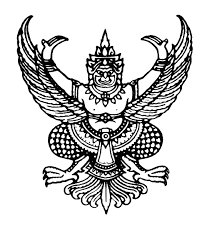 ที่ มท 0810.7/ว		                                      กรมส่งเสริมการปกครองท้องถิ่นถนนนครราชสีมา เขตดุสิต กทม. 10300        มกราคม  2562เรื่อง    ขอความอนุเคราะห์ประชาสัมพันธ์การรับสมัครคัดเลือกองค์กรปกครองส่วนท้องถิ่นที่มีการบริหาร    จัดการที่ดี ประจำปีงบประมาณ พ.ศ. 256๒         	เรียน	ผู้ว่าราชการจังหวัด ทุกจังหวัดสิ่งที่ส่งมาด้วย	สำเนาหนังสือสำนักงานปลัดสำนักนายกรัฐมนตรี ด่วนที่สุด ที่ นร 0107/ 158             ลงวันที่ 8 มกราคม 2562			ด้วยกรมส่งเสริมการปกครองท้องถิ่นได้รับแจ้งจากสำนักงานปลัดสำนักนายกรัฐมนตรี ว่าคณะกรรมการการกระจายอำนาจให้แก่องค์กรปกครองส่วนท้องถิ่น ได้มีมติเห็นชอบให้มีการจัดสรรเงินอุดหนุนเพื่อเป็นรางวัลสำหรับองค์กรปกครองส่วนท้องถิ่น ประจำปีงบประมาณ พ.ศ. 2562 จำนวน 200,000,000 บาท และมอบหมายให้คณะอนุกรรมการกำหนดหลักเกณฑ์การจัดสรรเงินอุดหนุนเพื่อให้เป็นรางวัลสำหรับ      องค์กรปกครองส่วนท้องถิ่นทำหน้าที่กำหนดหลักเกณฑ์และวิธีการคัดเลือกองค์กรปกครองส่วนท้องถิ่นที่สมควรได้รับรางวัลดังกล่าว รายละเอียดสรุปได้ ดังนี้	          ๑. ประเภทเงินรางวัล กำหนดเป็น 3 ประเภท ได้แก่ 			    ๑.1 รางวัลการบริหารจัดการที่ดี ประเภทดีเลิศ ได้แก่ องค์กรปกครองส่วนท้องถิ่น                    ที่เคยได้รับรางวัลการบริหารจัดการที่ดี (ถ้วยรางวัลหรือโล่รางวัล) ในปีงบประมาณ พ.ศ. 2555, 2556, 2557, 2558, 2559, 2560, หรือ 2561 จำนวน 3 ครั้ง และจะต้องมีผลคะแนนรวมการประเมินประสิทธิภาพขององค์กรปกครองส่วนท้องถิ่น Local  Performance Assessment (LPA) ประจำปีงบประมาณ พ.ศ. 2561 ของกรมส่งเสริมการปกครองท้องถิ่น เฉลี่ย 5 ด้าน ตั้งแต่ร้อยละ 90 ขึ้นไป  โดยสำนักงานคณะกรรมการการกระจายอำนาจให้แก่องค์กรปกครองส่วนท้องถิ่นจะมีหนังสือเชิญองค์กรปกครองส่วนท้องถิ่นที่มีคุณสมบัติโดยตรงต่อไป		๑.2 รางวัลการบริหารจัดการที่ดี ประเภทโดดเด่น ได้แก่ องค์กรปกครองส่วนท้องถิ่น     ที่เคยได้รับรางวัลการบริหารจัดการที่ดี (ถ้วยรางวัลหรือโล่รางวัล) จำนวนไม่เกิน 3 ครั้ง ในปีงบประมาณ               พ.ศ. 2555, 2556, 2557, 2558, 2559, 2560, หรือ 2561 และจะต้องมีผลคะแนนรวมการประเมินประสิทธิภาพขององค์กรปกครองส่วนท้องถิ่น (LPA) ประจำปีงบประมาณ พ.ศ. 2561 ของกรมส่งเสริม     การปกครองท้องถิ่น เฉลี่ย 5 ด้าน ตั้งแต่ร้อยละ 80 ขึ้นไป			๑.3 รางวัลการบริหารจัดการที่ดี ประเภททั่วไป ได้แก่ องค์กรปกครองส่วนท้องถิ่นที่ไม่เคยได้รับรางวัลการบริหาร จัดการที่ดี (ถ้วยรางวัลหรือโล่รางวัล) ในปีงบประมาณ พ.ศ. 2555, 2556, 2557, 2558, 2559, 2560, หรือ 2561 และจะต้องมีผลคะแนนรวมการประเมินประสิทธิภาพขององค์ปกครอง  ส่วนท้องถิ่น (LPA) ประจำปีงบประมาณ พ.ศ. 2561 ของกรมส่งเสริมการปกครองท้องถิ่น เฉลี่ย 5 ด้าน ตั้งแต่ร้อยละ 70 ขึ้นไป	๒. การรับสมัครและวิธีการคัดเลือก คณะอนุกรรมการกำหนดหลักเกณฑ์ ฯ ได้กำหนดกระบวนการประเมินและคัดเลือกองค์กรปกครองส่วนท้องถิ่น เพื่อรับรางวัลการบริหารจัดการที่ดี ประจำปีงบประมาณ พ.ศ. 2562 แบบประเมินเกณฑ์ชี้วัดสำหรับการคัดเลือกองค์กรปกครองส่วนท้องถิ่นในแต่ละoooo /ประเภท...--๒--ประเภทรางวัล รวมทั้งคู่มือประกอบการสมัคร สำหรับองค์กรปกครองส่วนท้องถิ่นที่สนใจสามารถดาวน์โหลดเอกสารต่าง ๆ ได้ที่ www.odloc.go.th และจัดส่งแบบประเมินเกณฑ์ชี้วัดที่กรอกข้อมูลเรียบร้อย พร้อมเอกสาร หลักฐานทางไปรษณีย์ตามเวลาและสถานที่ที่กำหนด		๓. การจัดประชุมชี้แจงขั้นตอนและหลักเกณฑ์การประเมินเกณฑ์ชี้วัดรางวัลการบริหารจัดการที่ดี สำนักงานปลัดสำนักนายกรัฐมนตรี โดยสำนักงานคณะกรรมการการกระจายอำนาจให้แก่องค์กรปกครอง  ส่วนท้องถิ่นจะจัดประชุมเพื่อชี้แจงเกี่ยวกับขั้นตอนการสมัคร และหลักเกณฑ์ชี้วัดรางวัลการบริหารจัดการที่ดี จำนวน 1 ครั้ง องค์กรปกครองส่วนท้องถิ่นสามารถลงทะเบียนเข้ารับฟังข้อมูลและสอบถามเกี่ยวกับหลักเกณฑ์การประเมินรางวัลได้ โดยไม่มีค่าใช้จ่ายในการลงทะเบียน ตั้งแต่บัดนี้ถึงวันที่ 25 มกราคม 2562 กำหนดการประชุมชี้แจงขั้นตอนและหลักเกณฑ์การประเมินรางวัลการบริหารจัดการที่ดีในวันที่ 29 มกราคม 2562 ระหว่างเวลา 09.00 – 16.30 น. ณ ห้องแกรนด์บอลรูม ชั้น 4 โรงแรมมิราเคิล แกรนด์ คอนเวนชั่น ถนนวิภาวดีรังสิต กรุงเทพฯ โดยองค์กรปกครองส่วนท้องถิ่น ที่สนใจกรุณาแจ้งความจำนงสำรองที่นั่งผ่านระบบลงทะเบียนออนไลน์ได้ที่ www.odloc.go.th หรือ https://goo.gl/forms/forms/SojKdxWwELlYXNQ63 โดยจำกัดจำนวน      องค์กรปกครองส่วนท้องถิ่นแห่งละไม่เกิน ๒ คน และขอให้เบิกค่าใช้จ่ายในการเดินทางหรือค่าที่พักจาก           หน่วยงานต้นสังกัด 			กรมส่งเสริมการปกครองท้องถิ่น จึงขอความร่วมมือจังหวัดประชาสัมพันธ์เชิญชวนองค์กรปกครองส่วนท้องถิ่นสมัครเข้ารับการคัดเลือกเพื่อรับเงินรางวัลดังกล่าว รายละเอียดปรากฏตามสิ่งที่ส่งมาด้วย 		จึงเรียนมาเพื่อโปรดพิจารณาดำเนินการต่อไป					          ขอแสดงความนับถือ				           อธิบดีกรมส่งเสริมการปกครองท้องถิ่นกองพัฒนาและส่งเสริมการบริหารงานท้องถิ่นส่วนส่งเสริมการบริหารกิจการบ้านเมืองที่ดีท้องถิ่นโทร. 0 2241 9000 ต่อ 2312 โทรสาร 0 2241 6956            